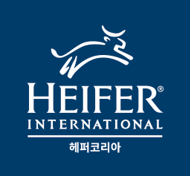 헤퍼 국제개발 청년활동가 2기 모집 공고헤퍼코리아는 국내외 국제개발협력 전문가와 함께하는 역량강화 프로그램에 참여하여 차세대 국제개발분야의 리더로 도약할HEIFER International Development Club 2기 지원자를 모집합니다. 1944년 설립된 국제개발기구인 헤퍼인터내셔널(Heifer International)은 “물고기를 주기보다는 물고기 잡는 법을 가르치자”는 철학을 바탕으로 설립된 이후 전 세계 125여개국 빈곤가구를 대상으로 경제적 자립을 지원하고 있습니다.  헤퍼는 빈곤과 굶주림에 처한 지역사회 가정에 가축을 제공하고, 지속적인 훈련과 투자를 통해 농업과 목축업을 가르치고 있으며, 이를 통해 각 농가가 지속가능한 생계소득을 창출하여 경제적으로 자립함으로써 빈곤에서 벗어날 수 있도록 지원합니다.프로그램에 참여하는 헤퍼 국제개발 청년활동가들은 헤퍼 인터내셔널 지부의 실제 책임자 및 국내 국제개발 전문가들을 통해 현장의 소리와 관련된 지식을 습득하고, 국제협력에 대한 전문성 및 역량 개발 제고를 통해 글로벌 실무역량을 강화할 수 있는 기회를 얻게 됩니다. 또한, 생계소득 창출을 통한 경제적 자립 강화 캠페인에 참여하여 현장 지역사회 변화를 함께 만들어갑니다. 열정과 뜻이 넘치는 대학(원)생들의 많은 참여를 부탁드립니다. 1. 모집기간 2. 활동기간 및 선발인원
- 2021년5월 ~ 10월 (6개월)                                                                                                      - 0명3. 주요 활동 및 혜택4. 지원자격 및 제출방법
- [필수] 적극적으로 도전할 준비가 되어 있는 대학(원)생 및 이에 준하는 자
- [필수] 헤퍼코리아 비전 및 가치에 준하는 자온라인 지원 접수 : 이규찬 팀장 (inquiry@heiferkorea.org) 제출서류 : 지원서 ※ 지원서는 첨부파일 다운로드 또는 헤퍼코리아 웹사이트 [공지사항]에서 다운로드※ 교육이나 경력사항 등에 대한 각종 증빙서류는 면접대상자에 한해 제출 요청 예정제출방법 : 지원서는 pdf 파일로 전환하여 제출이메일제목 : “헤퍼국제개발청년활동가 2기 지원_이름” 5. 문의
- 이규찬 팀장 inquiry@heiferkorea.org 
* 문의는 이메일로만 받습니다.지원서 접수2022년 4월 19일 (24시까지)[지원서 다운로드]서류 합격 공고2022년 4월 20일이메일/SMS 개별 공지비대면 면접2022년 4월 22~23일 헤퍼코리아 줌 링크 별도 공지 최종 발표20022년4월25일이메일/SMS 개별 공지발대식 & 오리엔테이션2022년 4월 29일(금) 헤퍼코리아 (*온/오프라인)활동 내용 - 전문가 강의를 통한 국제개발 현안 이슈 및 현장지식 교육                                        -- 헤퍼의 빈곤퇴치 및 경제적 자립 강화 온/오프라인 캠페인 참여 
- 헤퍼 포럼 참여                                                               활동 혜택 - 헤퍼코리아 위촉장/활동수료증 수여
- 국내외 국제개발 전문가와 네트워킹 기회 제공
- 헤퍼코리아 디지털 캠페인 활동 및 인턴 참여 우선기회 제공